Приложение 5 к Порядку осуществления контроля (надзора) за соблюдением лицензиатами лицензионных условий (пункт 3.6)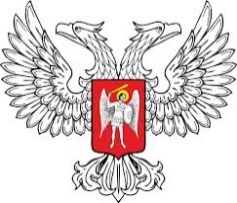 ГОСУДАРСТВЕННЫЙ КОМИТЕТ ГОРНОГО И ТЕХНИЧЕСКОГО НАДЗОРА ДОНЕЦКОЙ НАРОДНОЙ РЕСПУБЛИКИ(Гортехнадзор ДНР)_____________________________________________________________________________(структурное подразделение Гортехнадзора ДНР, адрес, телефон, E-mail)______________________________________________________________________________АКТ проверки_______________						(дата)________________________________________________________________________________________(должность, фамилия, имя, отчество руководителя лицензиата,  ________________________________________________________________________________ наименование, адрес и телефон лицензиата)________________________________________________________________________________Мной (нами) ____________________________________________________________________                     (должность, фамилия, имя, отчество уполномоченного должностного лица  Гортехнадзора ДНР)________________________________________________________________________________________________________________________________________________________________с участием_______________________________________________________________________(должность, фамилия, имя, отчество)________________________________________________________________________________в присутствии____________________________________________________________________ (должности, фамилия, имя, отчество представителей лицензиата)________________________________________________________________________________________________________________________________________________________________________________________________________________________________________________С __ часов ___ минут «__»__________20__г. по ___часов ___минут «__»__________20__года проведена___________________________ проверка соблюдения лицензиатом требований                                                (тип проверки)лицензионных условий на осуществление вида хозяйственной деятельности по ____________ ________________________________________________________________________________                                                                                     (лицензируемый вид деятельности) на (в) __________________________________________________________________________(название объекта, подлежащего лицензионному контролю) ________________________________________________________________________________________находится по адресу: ____________________________________________________________________________________________________________________________________________________________Визы уполномоченного должностного лица, который осуществлял проверку и руководителя объекта проверки или уполномоченного им лица (на каждом листе):Продолжение приложения 5на основании: __________________________________________________________________________                                                       (статья 22 Закона Донецкой Народной Республики «О лицензировании отдельных видов _______________________________________________________________________________________                                                                     хозяйственной деятельности» и др.)_______________________________________________________________________________________1. Дополнительная информация к проверке*________________________________________________________________________________*Заполняется в случае необходимости внесения дополнительной информации, и указываются результаты проверки ________________________________________________________________________________фактического устранения нарушений, указанных в ранее выданных актах-предписаниях2. Сведения о результатах проверкиАкт составлен в 2-х экземплярах.Акт выдал__________________________________             _________________             ________________________          (уполномоченное должностное лицо)                                      (подпись)                                         (фамилия, инициалы)Приложения: __________________________________________________________________ _____________________________________________________________________________ Присутствующие (лицензиат или уполномоченное им лицо):__________________________________             _________________             ________________________                           (должность)                                                            (подпись)                                         (фамилия, инициалы)Замечания относительно проведения проверки: _____________________________________С атом ознакомлен, один экземпляр получил: лицензиат или уполномоченное им лицо _________________ __________________ _______________________                 (дата)                                      (подпись)                             (инициалы, фамилия) _____________________________________________________________________________    (в случае отказа лица в получении акта делается соответствующая запись в соответствии  с частью 14 статьи 7 Закона_______________________________________________________________________________________________________Донецкой Народной Республики «О государственном надзоре в сфере хозяйственной деятельности»)________________________________________________________________________________________________________№N 
п/пСодержание выявленных нарушенийСсылка на пункты и название нормативных документов, требования которых нарушеныПримечание1234